http://www.logoped.ru/logopedicheskije_chistogovorki_rifmovki.htm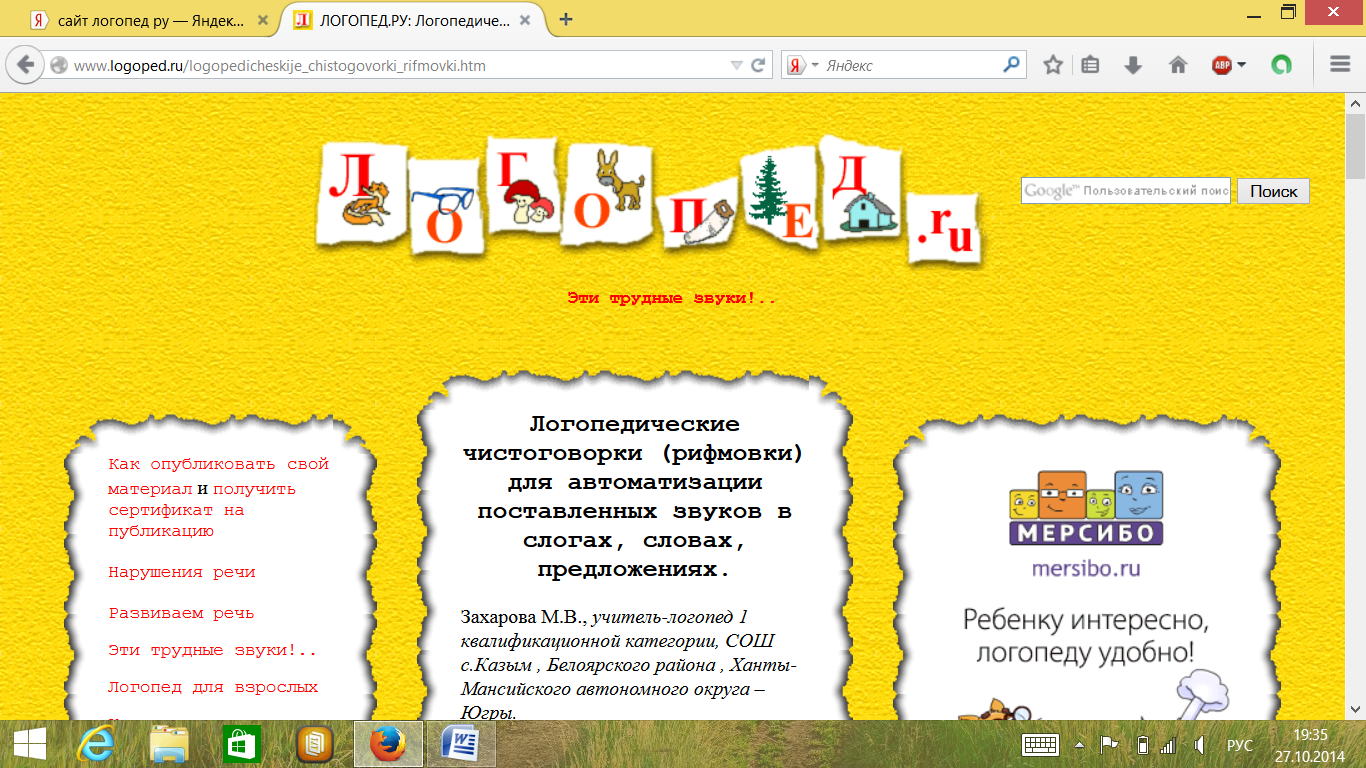 